附件答题流程与注意事项（PC端）学员通过PC端参加答题主要包括下载安装中邮网院学习客户端、学员登录、考试报名、参加考试等四个环节。一、下载安装中邮网院学习客户端如电脑上尚未安装中邮网院学习客户端，可通过IE、360等浏览器访问中邮网院（www.cpoc.cn）首页，在提示页面里点击下载“中邮网院学习客户端”，下载完成后，运行安装程序，按系统提示完成客户端安装工作，如图1所示。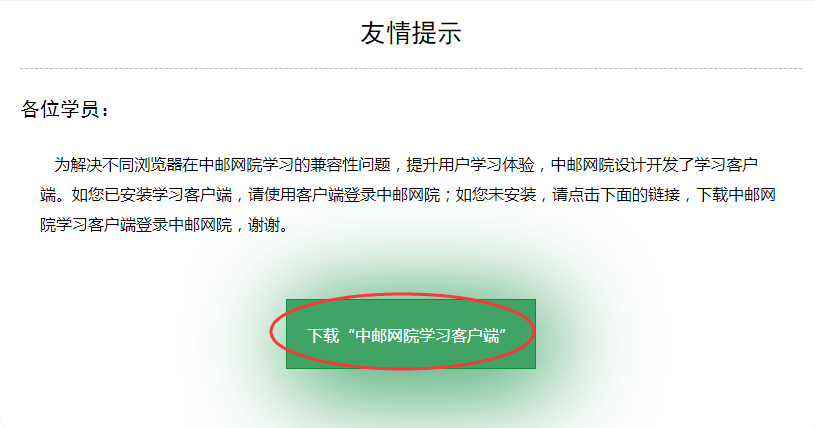 图1二、学员登录双击打开中邮网院学习客户端后，点击“中邮网院”图标进入中邮网院首页，点击页面左下方“学员中心”进入登录页面，如图2、3所示。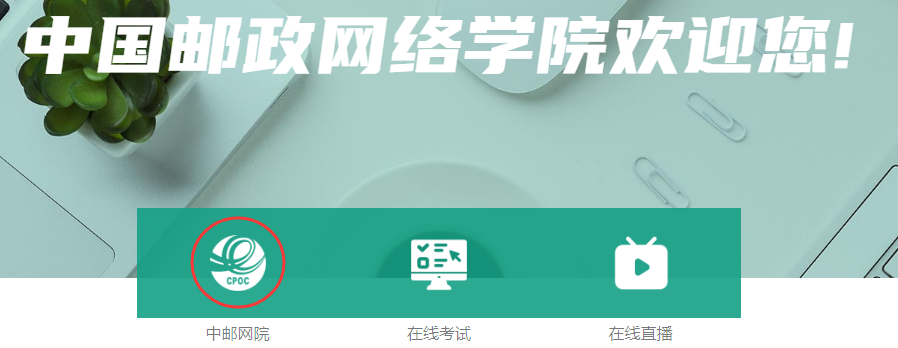 图2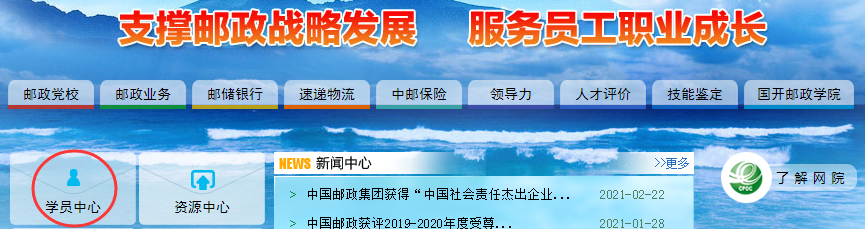 图3    在登录页面（如图4所示），通过中邮网院APP扫码登录，如您手机上尚未安装APP，可点击页面下方“登录指南”进行扫码安装。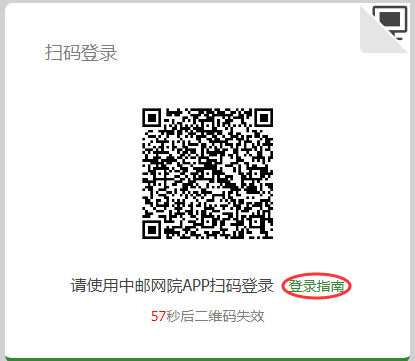 图4三、考试报名进入“学员中心”页面后，在“我的考试”下方点击“报名”按钮进入考试报名页面，选择要报名的考试进行报名，如图5所示。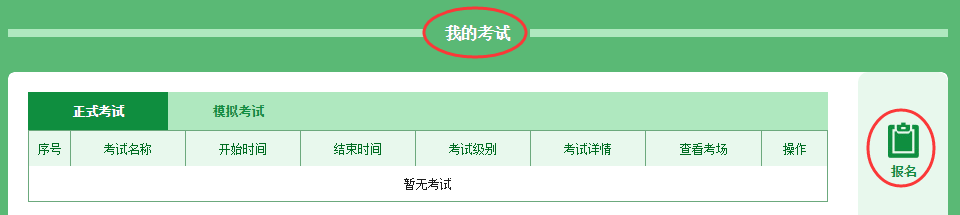 图5四、参加考试报名考试成功后，在“我的考试”页面下，选择要参加的考试，点击“进入考试”按钮启动考试系统，如图6所示。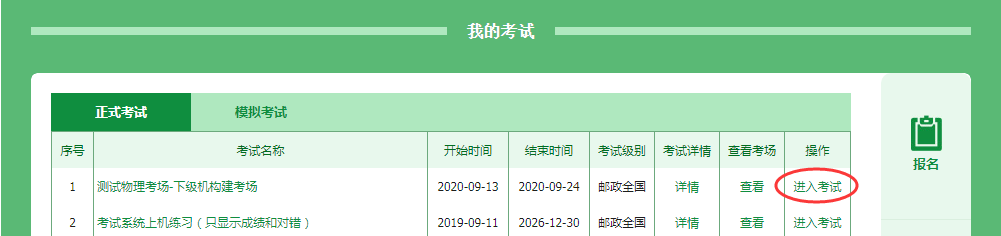 图6    考试系统启动后（如图7所示），点击右上角“退出系统”按钮可退出考试系统，点击“进入考试”按钮，可进入答题页面，点击“成绩查询”按钮可查询考试成绩。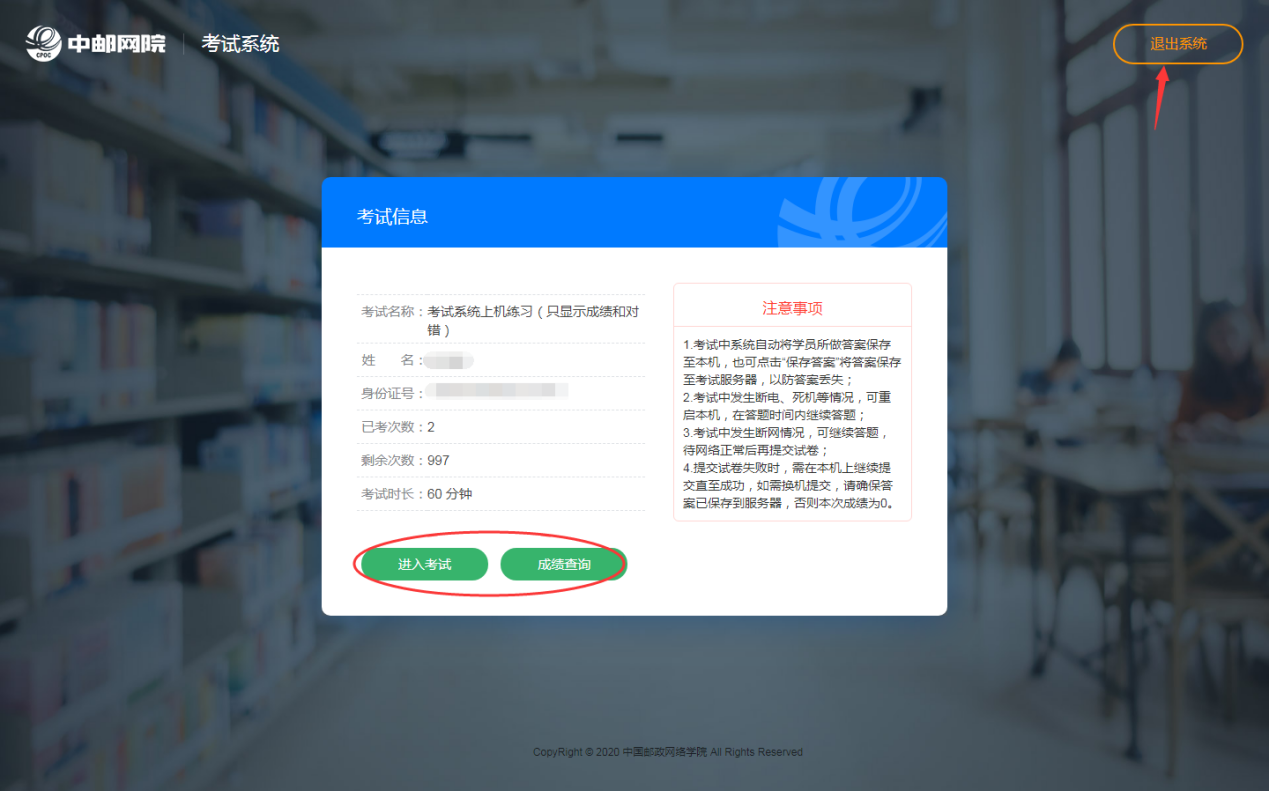 图7在答题过程中系统将显示考试的剩余时间，可按照“大中小”调整字体显示，点击页面左侧的试题序号可以直接定位到所选题号对应的试题，已答试题的序号背景呈现蓝色。点击“保存答案”可将已答试题的答案进行保存，防止断电或死机后二次答卷时答案丢失（如图8所示）。考生应在规定的考试时间范围内完成答题，点击“提交试卷”，完成本次考试。如在规定的考试时间范围内没有完成答题，系统将自动提交。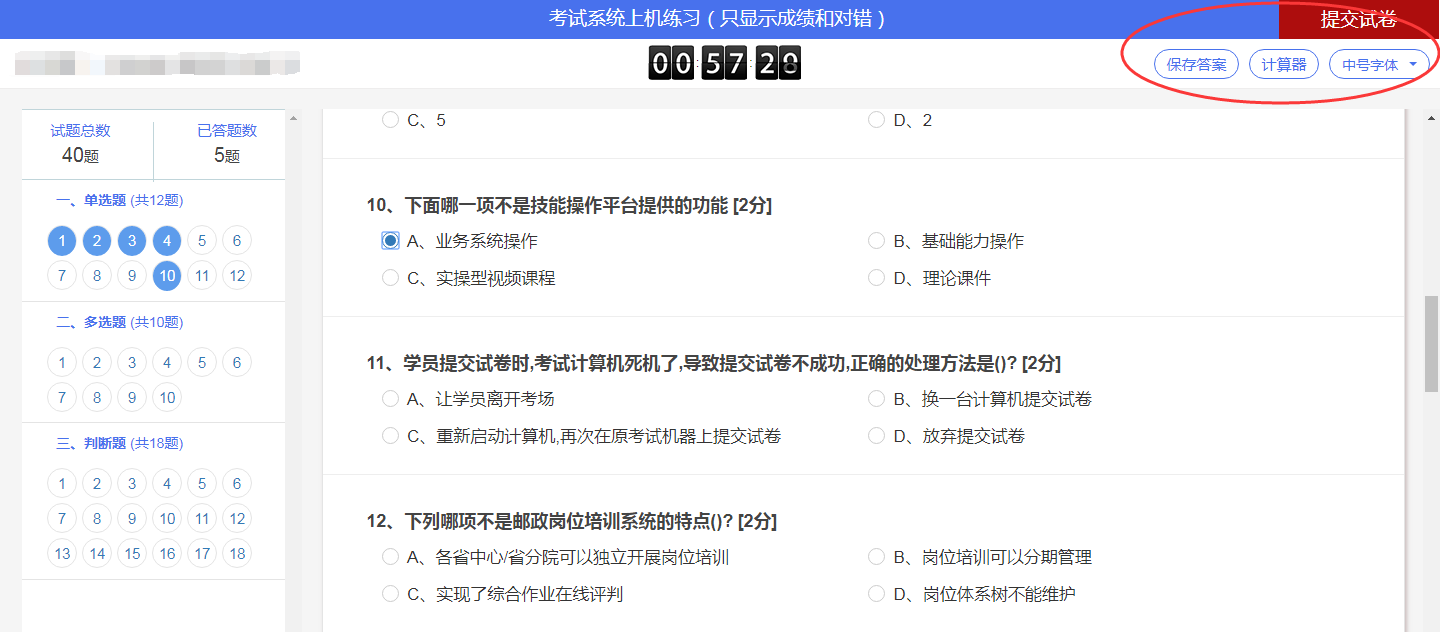 图8五、考试注意事项1．确保客户端安装盘没有系统还原功能考试过程中，学员所做答案将会自动保存在客户端安装路径中的答案文件中，如客户端所在盘安装了系统还原卡，在考试过程中出现断电、死机等异常情况，重新启动计算机后将会造成答案文件丢失，影响考试成绩。学员也可点击“保存答案”按钮将答案保存至考试服务器，以防答案丢失。2．断电、死机等异常情况处理在考试过程中如遇断电、死机等异常情况，在考试答题时间范围内可重新登录考试系统继续答题，系统不会再次扣减考试次数；如超过答题时间，则可在考试用机上重新登录考试系统，并选择所要提交答案的考试，提交试卷。    3．断网情况处理在考试过程中如遇到断网情况时，可继续答题，待网络连接正常后可以正常提交试卷。4. 提交试卷异常在因断网、断电、死机等异常情况导致提交试卷失败时，需待原考试机器正常后继续在本机提交直至成功，如需换机提交，请确保考试中已点击“保存答案”按钮，将答案保存到网院考试服务器，否则本次成绩为0。答题流程与注意事项（手机端）学员通过手机APP端考试流程主要包括APP下载安装、登录、参加考试等环节，具体如下：一、APP下载安装根据员工所在板块，使用手机浏览器扫描下方二维码下载APP（邮政员工扫描图9“中邮网院APP”，银行员工扫码图10“邮银e学APP”），根据提示进行安装。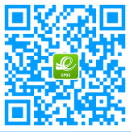 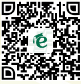     图9 中邮网院APP（邮政）                 图10 邮银e学（银行）二、APP登录学员下载APP并安装成功后，输入学员在中邮网院的账号（身份证号或昵称），以及登录密码（如图11所示），点击登录进入APP。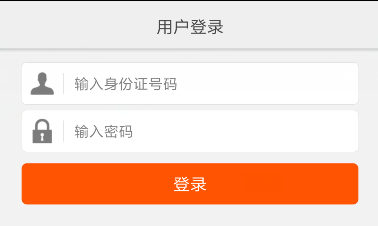 图11三、参加考试学员登录APP成功后，在“我的”页面里，点击“我的考试”可进行考试报名并参加考试，如图12、13所示。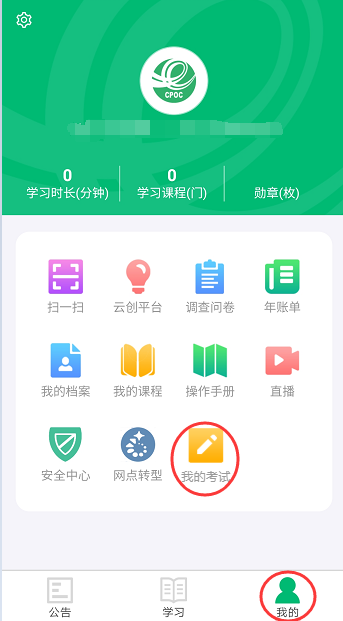 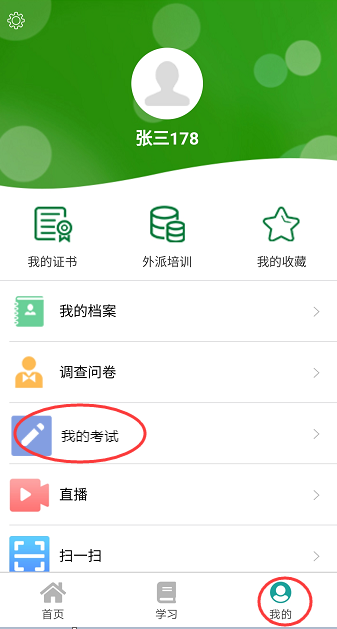          图12                            图13